附件2：交通指南广州阳光酒店地址  广州黄埔大道中199号交通指南1、广州白云机场至酒店乘出租车至饭店需122元左右。乘坐地铁3号线至体育西路站，换乘541路至员村站，步行至酒店。2、广州火车站至酒店乘坐出租车至酒店需43元左右。乘坐轨道交通5号线至员村站，步行至酒店。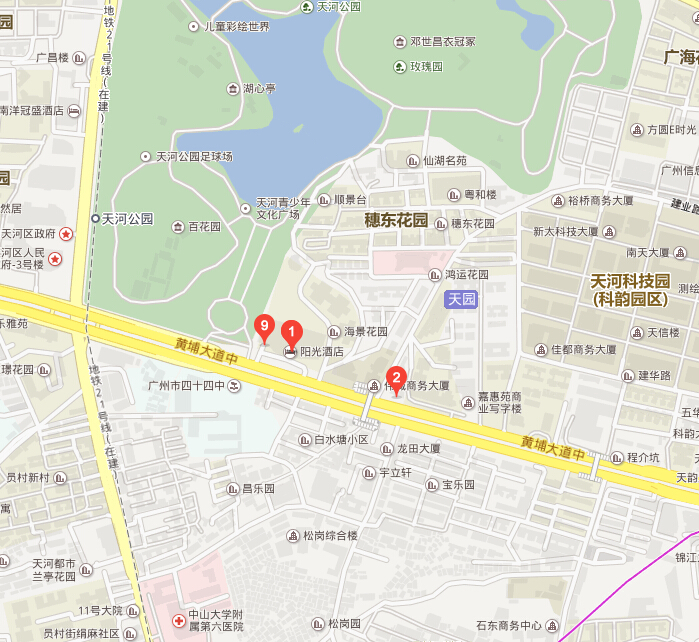 